Муниципальное бюджетное учреждение «Мерчанская поселенческая библиотека» в своей работе уделяет большое внимание жителям поселения - старшему поколению, молодежи и детям.  Книжный фонд библиотеки составляет 15441 экземпляров на сумму 450,5 тысяч рублей. За отчетный период 2017 года библиотекой выдано 10 117 экземпляров книг, выполнено 250 библиографических справок и консультаций, проведено 33 мероприятия, количество посещений библиотек составляет 4500 человек, из них для получения библиотечно – информационных услуг 3800 человек и 700 человек посетили массовые мероприятия.В 2017 году был произведены капитальный ремонт помещения библиотеки – ремонт потолка, шпаклевка и покраска стен, ремонт освещения, ремонт полов, ремонт окон с заменой стекол, ремонт двери. В настоящее время работы окончены и учреждение работает в полную силу. 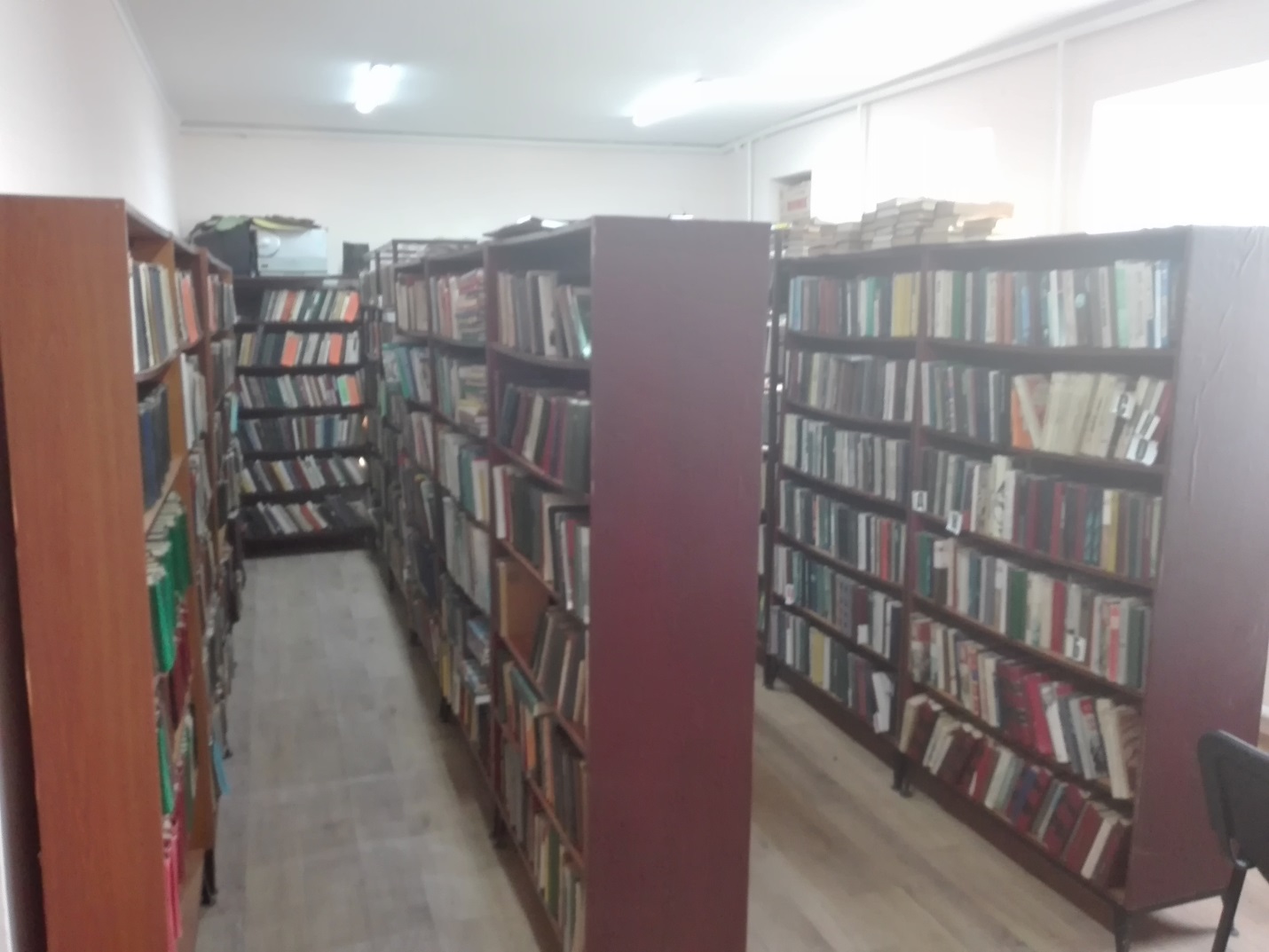 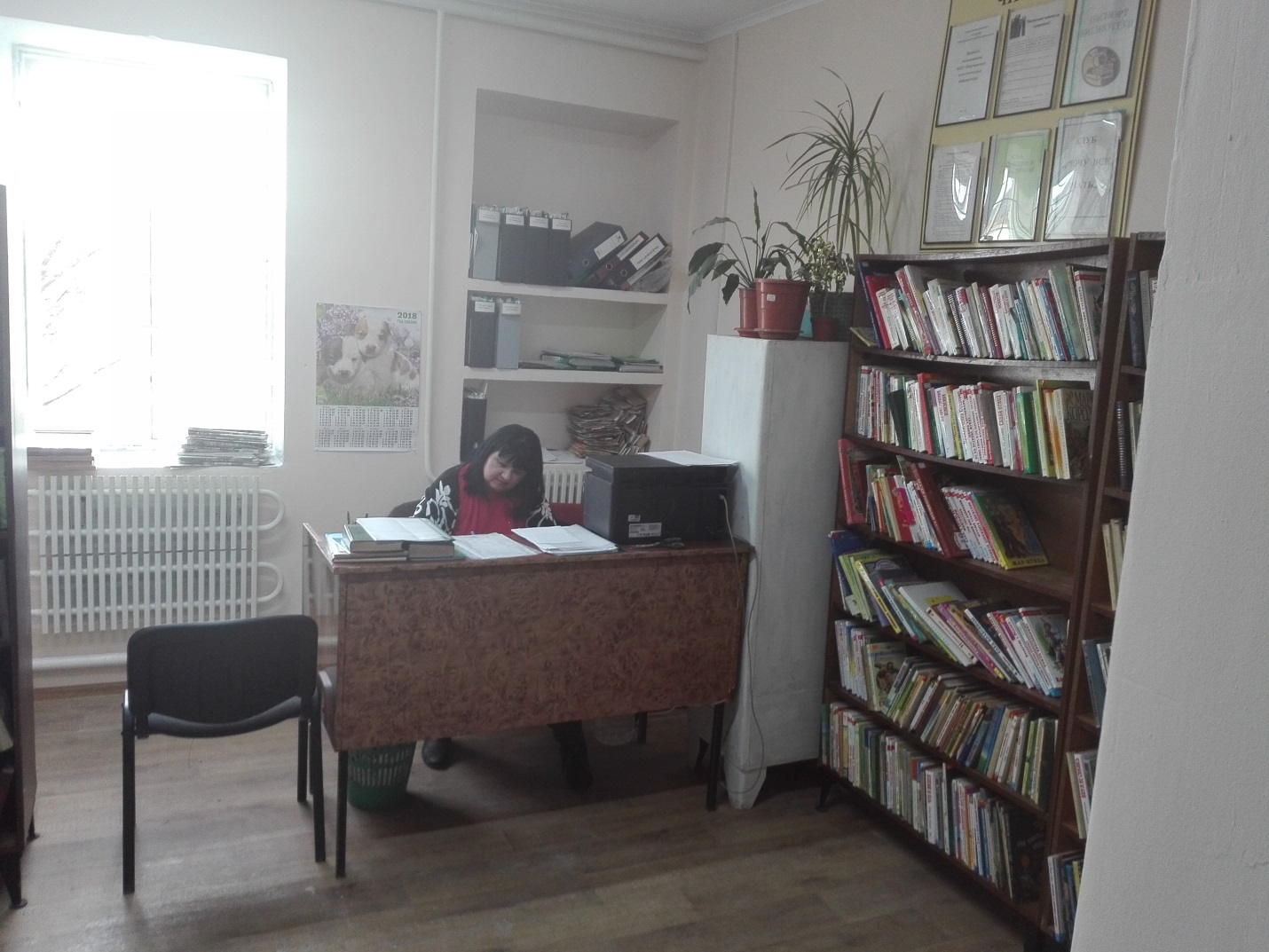 